MAREC - SUŠECV sušcu prihiti pomlad,rad se loti nas prehlad.Primož v robec se usekuje,k brhki Tjaši pogleduje.Sonček je še ves sanjav,sliši ptičev se živžav,prva muha pribrenči,primula se razcveti.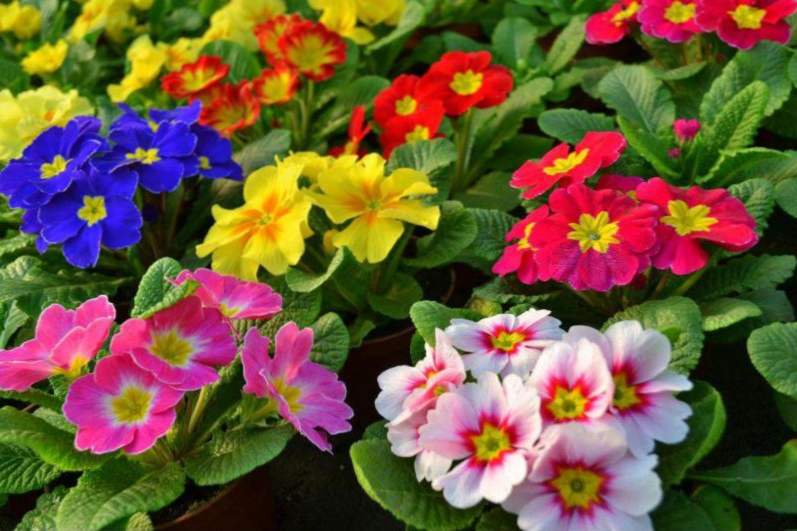 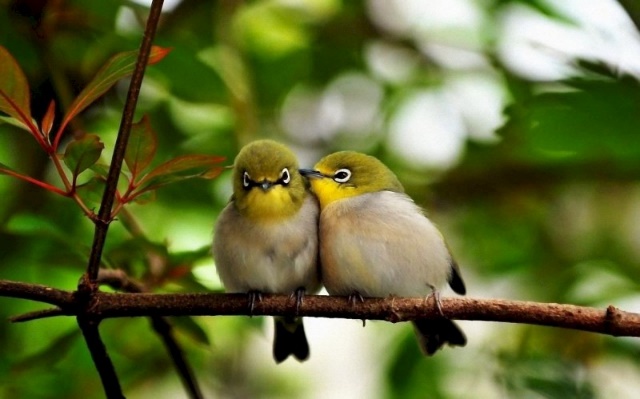 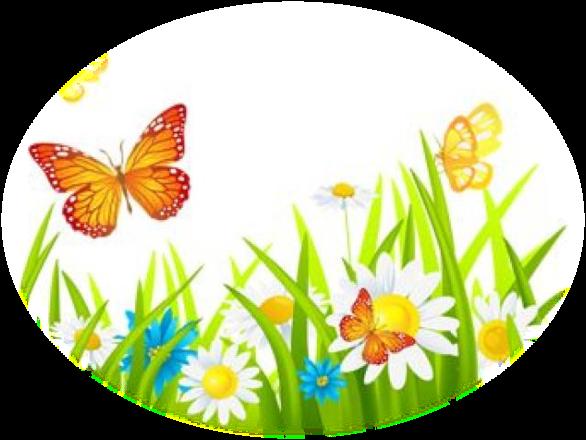 Vsak, kdor more, okopava,cepi pa sadi in seje.Vabi k sebi ga narava,poje, uka in se smeje.Ko napoči sušec, marec,mož, mladenka ali starecpo življenju koprni,živo vse se prebudi.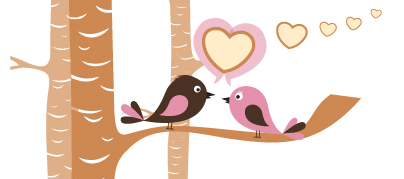      12. marec - GREGORJEVOLjubezenLjubezen se naskrivaj rodi,da sploh ne ve zase.Od svetlih pogledov živiin tiho rase.Ljubezni sveti v očehzasanjana rožain nežnost ima v dlaneh,ki žametno boža.Na ustnicah ji trepetazamišljen vzdih.In venomer se smehljazlat sončni zajček na njih.Ljubezen plava v oblakih,ne hodi po tleh.A rada je s skrivnimi znakizapisana v šolskih klopeh.Ljubezni se jezik zatika.Vse počne sebi navkljub,dokler ni dovolj velikaza prvi poljub.               Niko GrafenauerMoja prva pesemPrva pesem je kot prva ljubezen:s prvo ljubeznijo molčimo na štiri oči,v prvi ljubezni na znamo šteti do triin prva ljubezen se rima samo na bolezen.Svojo prvo pesem sem skrival pred bratom, pred sestrama, mamo in atom.Moja prva pesem je v vojski zgorela,vojska nam zmeraj pusti veliko, veliko pepela.Prva ljubezen nas v spominih obišče,ko nam sivijo lasje.Prva pesem z mano gre.In kadar sva sama, njen glas, zaupen in tihzašepeta iz prve pesmi okorni stih.                                            Dane Zajc21. marec – svetovni dan poezije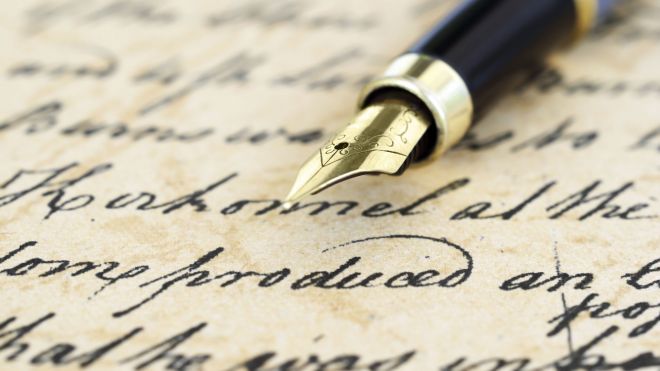 